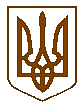 УКРАЇНАБілокриницька   сільська   радаРівненського   району    Рівненської    області(тридцять сьома чергова сесія сьомого скликання)РІШЕННЯвід  22 грудня  2018 року                                                                                  № 874                                                                         Про затвердження штатного розпису працівників місцевої пожежно-рятувальної команди Білокриницької сільської ради на 2019 рік               Відповідно до вимог наказу Міністерства фінансів України від 28.01.2002 № 57, зареєстрованого у Міністерстві юстиції України 1 лютого 2002 р. за № 86/6374 (із змінами і доповненнями), керуючись Постановою Міністерства праці України від 02.10.1996 року № 77 «Про умови оплати праці робітників, зайнятих обслуговуванням органів виконавчої влади, місцевого самоврядування та їх виконавчих органів, органів прокуратури, судів та інших органів» (зі змінами та доповненнями), ст.26 та ст. 32 Закону України  «Про місцеве самоврядування в Україні» за погодженням з постійними комісіями сільської ради, сесія Білокриницької сільської ради ВИРІШИЛА:Затвердити  штатний розпис працівників місцевої пожежно-рятувальної команди Білокриницької сільської ради на 2019 рік згідно з додатком 1.Контроль за виконанням даного рішення покласти на голову постійної комісії сільської ради з питань бюджету та фінансів О. Зданевич  та головного бухгалтера М. Захожу.Сільський голова                                                                                      Т. Гончарук      Додаток  1до рішення сесії Білокриницької сільської  ради
від «22»  грудня   2018 р.  № 874ШТАТНИЙ РОЗПИС працівників місцевої пожежно-рятувальної команди Білокриницької сільської радиСільський голова                                                                                      Т. ГончарукПленарне засідання тридцять сьомої чергової сесіїБілокриницької сільської ради сьомого скликання22  грудня  2018 року
ВІДОМІСТЬдля поіменного голосування з питання:«Про затвердження штатного розпису працівників місцевої пожежно-рятувальної команди Білокриницької сільської ради на 2019 рік»Голосували:    «за» - 	18	                          «проти» - 	0	                          «утримався» - 	0	                          «не голосував» - 	0	Голова комісії                                                                      ____________________Секретар комісії                                                                   ____________________Член комісії                                                                          ____________________№  з/пНазва посадиКількість штатних одиниць1Водій автотранспортних засобів22Водій автотранспортних засобів0,53Водій автотранспортних засобів0,5Всього:Всього:3№з/пПрізвище, ім’я, по батьковіЗаПротиУтри-мавсяНе приймав участь в голосуванні1.Гончарук Тетяна Володимирівназа2.Галябар Роман Олександровичза3.Власюк Світлана Андріївназа4.Данилюк Наталія Василівназа5.Семенюк Марія Петрівназа6.Дем'янчук Віталій Григоровичза7.Зданевич Оксана Данилівнавідсутня8.Кисіль Тетяна Михайлівназа9.Панчук Ярослав Петровичвідсутній10.Ящук Оксана Костянтинівназа11.Целюк Тетяна Лонгінівназа12.Плетьонка Андрій Васильовичза13.Вовчик Юрій Анатолійовичза14.Дубіч Анатолі Миколайовичвідсутній15.Захожа Інна Анатоліївназа16.Морозюк Оксана Дмитрівназа17.Казмірчук Олена Юріївназа18.Денисюк Іван Миколайовичвідсутній19.Кравченко Алла Дмитрівназа20.Люльчик Валерій Федоровичвідсутній21.Клименко Тарас Володимировичза22.Ляшецька Надія Миколаївназа23.Ящук Олена АдамівназаВсього:Всього:18